附件：“1心1意”等13款即开型体育彩票游戏规则一、1心1意(一)面值：5元。(二)奖组：18万张(90万元)。(三)玩法规则：刮开覆盖膜，如果出现爱标志“”，即中得该标志下方所示的金额。中奖奖金兼中兼得。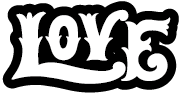 (四)设奖方案：二、VIP(一)面值：5元。(二)奖组：180万张(900万元)。(三)玩法规则：刮开覆盖膜，如果你的号码中任意一个号码与中奖号码之一相同，即中得该号码下方所示的金额；如果出现金条标志“”，即中得该标志下方所示金额的两倍。中奖奖金兼中兼得。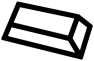 (四)设奖方案：三、嗨起来(一)面值：5元。(二)奖组：18万张(90万元)。(三)玩法规则：游戏一：刮开覆盖膜，如果出现三个相同的金额标志，即中得该单一金额。游戏二：刮开覆盖膜，如果出现嗨标志“”，即中得该标志下方所示的奖金金额。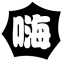 中奖奖金兼中兼得。(四)设奖方案：四、战斗鸡(一)面值：5元。(二)奖组：72万张(360万元)。(三)玩法规则：刮开覆盖膜，如果出现吃鸡标志“”，即中得该标志下方所示的金额。中奖奖金兼中兼得。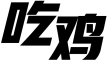 (四)设奖方案：五、VIP(一)面值：10元。(二)奖组：180万张(1800万元)。(三)玩法规则：刮开覆盖膜，如果你的号码中任意一个号码与中奖号码之一相同，即中得该号码下方所示的金额；如果出现金条标志“”，即中得该标志下方所示金额的两倍；如果出现铂金标志“”，即中得该标志下方所示金额的5倍。中奖奖金兼中兼得。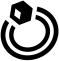 (四)设奖方案：六、合体字(一)面值：10元。(二)奖组：72万张(720万元)。(三)玩法规则：游戏一：刮开覆盖膜，如果在任一横线或者竖线方向出现两个相同的你的号码，即中得该两个号码中间所示的奖金金额；如果通吃号码与任意一个你的号码相同，即中得该游戏区内所示的4个奖金金额之和。游戏二：刮开覆盖膜，如果出现元宝标志“”，即中得该标志下方所示的奖金金额。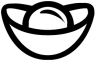 中奖奖金兼中兼得。(四)设奖方案：七、火星计划(一)面值：10元。(二)奖组：72万张(720万元)。(三)玩法规则：游戏一：刮开覆盖膜，如果出现三个相同的金额标志，即中得该单一金额。游戏二：刮开覆盖膜，如果你的号码中任意一个号码与中奖号码相同，即中得该号码下方所示的金额。中奖奖金兼中兼得。(四)设奖方案：八、进球啦(一)面值：10元。(二)奖组：180万张(1800万元)。(三)玩法规则：游戏一：刮开覆盖膜，如果你的投注比分中任意一个比分与实际比分相同，即中得该比分下方所示的奖金金额。游戏二：刮开覆盖膜，如果出现进球啦标志“”，即中得该标志下方所示的金额。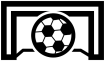 中奖奖金兼中兼得。(四)设奖方案：九、哇哦(一)面值：10元。(二)奖组：72万张(720万元)。(三)玩法规则：刮开覆盖膜，如果你的号码中任意一个号码与中奖号码相同，即中得该号码下方所示的金额；如果你的号码中任意一个号码与翻倍号码之一相同，即中得该号码下方所示的金额乘以该翻倍号码下方所示的倍数。中奖奖金兼中兼得。(四)设奖方案：十、为中国力量加油 乐小星(一)面值：10元。(二)奖组：72万张(720万元)。(三)玩法规则：主游戏：刮开覆盖膜，如果出现加油标志“”，即中得该标志下方所示的金额。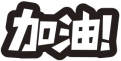 幸运游戏：刮开覆盖膜，如果在幸运游戏区出现金额标志，即中得该金额。中奖奖金兼中兼得。(四)设奖方案：十一、为中国力量加油 全运会(一)面值：10元。(二)奖组：72万张(720万元)。(三)玩法规则：游戏一：刮开覆盖膜，如果出现加油标志“”，即中得该标志下方所示的金额。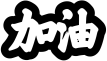 游戏二：刮开覆盖膜，如果出现金额标志，即中得该金额。中奖奖金兼中兼得。(四)设奖方案：十二、VIP(一)面值：20元。(二)奖组：900万张(1.8亿元)。(三)玩法规则：刮开覆盖膜，如果你的号码中任意一个号码与中奖号码之一相同，即中得该号码下方所示的金额；如果出现金条标志“”，即中得该标志下方所示金额的两倍；如果出现铂金标志“”，即中得该标志下方所示金额的5倍；如果出现钻石标志“”，即中得该标志下方所示金额的10倍。中奖奖金兼中兼得。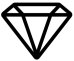 (四)设奖方案：十三、95至尊(一)面值：30元。(二)奖组：900万张(2.7亿元)。(三)玩法规则：刮开覆盖膜，如果你的号码中任意一个号码与中奖号码之一相同，即中得该号码下方所示的金额；如果出现5标志“”，即中得该标志下方所示金额的5倍；如果出现9标志“”，即中得该标志下方所示金额的9倍；如果出现至尊标志“”，即中得刮开区内所示的25个金额之和。中奖奖金兼中兼得。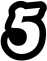 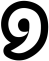 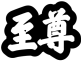 (四)设奖方案：奖级中奖金额（元）中奖个数中奖小计（元）1 10,000 1 10,000 2 500 5 2,500 3 200 40 8,000 4 100 100 10,000 5 50 620 31,000 6 30 1,200 36,000 7 25 1,200 30,000 8 20 2,250 45,000 9 15 4,500 67,500 10 10 6,000 60,000 11 5 57,000 285,000 合 计72,916585,000奖级中奖金额（元）中奖个数中奖小计（元）1 200,000 1 200,000 2 1,000 10 10,000 3 500 200 100,000 4 300 1,500 450,000 5 100 8,000 800,000 6 50 3,300 165,000 7 30 22,500 675,000 8 20 37,500 750,000 9 10 67,500 675,000 10 5 405,000 2,025,000 合 计545,5115,850,000奖级中奖金额（元）中奖个数中奖小计（元）1 10,000 6 60,000 2 1,000 10 10,000 3 500 20 10,000 4 100 900 90,000 5 20 125 2,500 6 10 11,250 112,500 7 5 60,000 300,000 合 计72,311585,000奖级中奖金额（元）中奖个数中奖小计（元）1 100,000 1 100,000 2 1,000 5 5,000 3 500 80 40,000 4 200 200 40,000 5 100 1,300 130,000 6 50 3,000 150,000 7 30 9,000 270,000 8 20 15,000 300,000 9 10 42,000 420,000 10 5 177,000 885,000 合 计247,5862,340,000奖级中奖金额（元）中奖个数中奖小计（元）1 500,000 1 500,000 2 10,000 10 100,000 3 1,000 100 100,000 4 500 300 150,000 5 300 6,000 1,800,000 6 100 3,500 350,000 7 50 6,000 300,000 8 30 75,000 2,250,000 9 20 135,000 2,700,000 10 10 345,000 3,450,000 合 计570,91111,700,000奖级中奖金额（元）中奖个数中奖小计（元）1 250,000 1 250,000 2 10,000 4 40,000 3 1,000 10 10,000 4 500 100 50,000 5 200 500 100,000 6 100 5,100 510,000 7 50 24,000 1,200,000 8 20 60,000 1,200,000 9 10 132,000 1,320,000 合 计221,7154,680,000奖级中奖金额（元）中奖个数中奖小计（元）1 250,000 1 250,000 2 10,000 4 40,000 3 1,000 8 8,000 4 500 80 40,000 5 200 400 80,000 6 100 3,620 362,000 7 50 4,800 240,000 8 30 30,000 900,000 9 20 60,000 1,200,000 10 10 156,000 1,560,000 合 计254,9134,680,000奖级中奖金额（元）中奖个数中奖小计（元）1 400,000 1 400,000 2 10,000 10 100,000 3 1,000 50 50,000 4 500 200 100,000 5 200 6,000 1,200,000 6 100 10,000 1,000,000 7 50 15,000 750,000 8 40 15,000 600,000 9 30 45,000 1,350,000 10 20 120,000 2,400,000 11 10 375,000 3,750,000 合 计586,26111,700,000奖级中奖金额（元）中奖个数中奖小计（元）1 100,000 1 100,000 2 10,000 4 40,000 3 1,000 40 40,000 4 500 120 60,000 5 100 2,400 240,000 6 50 6,600 330,000 7 30 30,000 900,000 8 20 72,000 1,440,000 915 54,000 810,000 10 10 72,000 720,000 合 计237,1654,680,000奖级中奖金额（元）中奖个数中奖小计（元）1 250,000 1 250,000 2 10,000 4 40,000 3 1,000 10 10,000 4 500 160 80,000 5 200 800 160,000 6 100 5,400 540,000 7 50 6,000 300,000 8 30 18,000 540,000 9 20 54,000 1,080,000 10 10 168,000 1,680,000 合 计252,3754,680,000奖级中奖金额（元）中奖个数中奖小计（元）1 250,000 1 250,000 2 5,000 4 20,000 3 1,000 40 40,000 4 500 100 50,000 5 200 400 80,000 6 100 2,800 280,000 7 50 9,600 480,000 8 30 18,000 540,000 9 20 48,000 960,000 10 10 198,000 1,980,000 合 计276,9454,680,000奖级中奖金额（元）中奖个数中奖小计（元）1 1,000,000 1 1,000,000 2 100,000 5 500,000 3 10,000 50 500,000 4 1,000 15,000 15,000,000 5 500 18,500 9,250,000 6 300 10,000 3,000,000 7 100 75,000 7,500,000 8 50 375,000 18,750,000 9 30 750,000 22,500,000 10 20 1,950,000 39,000,000 合 计3,193,556117,000,000奖级中奖金额（元）中奖个数中奖小计（元）1 1,000,000 1 1,000,000 2 90,000 10 900,000 3 9,000 100 900,000 4 900 22,500 20,250,000 5 500 28,900 14,450,000 6 300 10,000 3,000,000 7 100 337,500 33,750,000 8 50 675,000 33,750,000 9 30 2,250,000 67,500,000 合 计3,324,011175,500,000